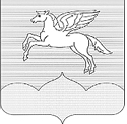 СОБРАНИЕ ДЕПУТАТОВ                                                                        ГОРОДСКОГО ПОСЕЛЕНИЯ «ПУШКИНОГОРЬЕ»ПУШКИНОГОРСКОГО РАЙОНА ПСКОВСКОЙ ОБЛАСТИР Е Ш Е Н И Е 24.06.2015 г.  № 208р.п. Пушкинские Горы(принято на тридцать третьей сессии Собрания депутатовгородского поселения «Пушкиногорье» первого созыва)О присвоение наименования вновьобразуемой  улицы,  находящейся  на территории  поселка Пушкинские Горы городскогопоселения «Пушкиногорье»    Рассмотрев обращение группы жителей,  проживающих в рабочем поселке  Пушкинские Горы, просьбу Президиума Совета ветеранов Пушкиногорского района, согласие матери  Воротилиной  Людмилы Александровны  о увековечивание памяти подвига гвардии рядового Храброва Алексея Александровича, стрелка-оператора 6-ой роты  104-го гвардейского парашютно-десантного Краснознаменного полка 76-й гвардейской воздушно-десантной Черниговской Краснознаменной дивизии, геройски погибшего         01 марта 2000 года при выполнении специального задания на высоте 776.0 в Аргунском ущелье Чеченской Республики и руководствуясь пунктом 21 статьи 14 Федерального закона от  06.10.2003г. №131 (в ред. от 30.03.2015г) «Об общих принципах организации местного самоуправления  в Российской Федерации», пунктом 22 статьи 4, пунктом 26 статьи 30 Устава муниципального образования городского поселения  «Пушкиногорье»Собрание депутатов муниципального образованиягородское поселение «Пушкиногорье»РЕШИЛО:1. За мужество  и героизм, проявленные в боях с террористами на территории Северного Кавказа  увековечить память гвардейца-десантника рядового Храброва Алексея Александровича, награжденного орденом Мужества (посмертно), присвоением наименования вновь образуемой улицы поселка Пушкинские Горы «улица Алексея Храброва».2.  Рекомендовать Администрации городского поселения «Пушкиногорье» рассмотреть вопрос о установке Памятного Знака  в начале вновь образуемой улицы.3. Обнародовать настоящее решение в соответствии с Уставом.Глава городского поселения«Пушкиногорье» Председатель собрания                                                            Ю.А. Гусев